Health Literacy and Treatment AdherenceA 2017 meta analysis looked at 220 studies of health literacy and treatment adherence and found:A “highly significant” correlation between health literacy and patient adherence.A “14% higher risk of nonadherence among patients who have lower health literacy than among patients with higher health literacy”3How does health literacy affect medication adherence?Limited health literacy can affect a person’s ability to: Identify medicationsInterpret dosingTake medications correctlyUnderstand drug labels2In addition to these direct effects, research has suggested that those with low health literacy had increased fear about side effects, which can decrease adherence1What to do?Suggestions to address treatment adherence related to health literacy include: Using language that patients can understand3Using teach back1,3Limiting the amount of information provided1Reinforcing messaging over time3Providing materials for future reference1 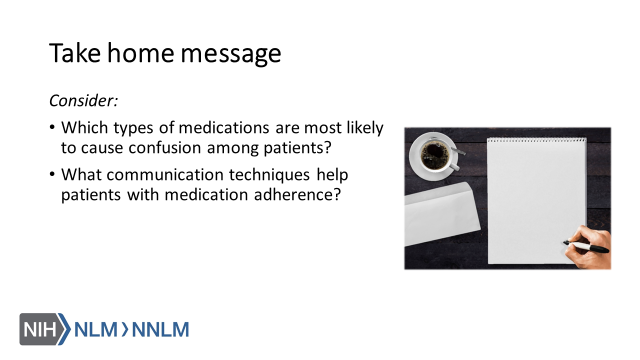 References: Soones, T., Lin, J., Wolf, M., O’Conor, M., Martynenko, M., Wisnivesky, J. & Federman, A. (2017). Pathways Linking Health Literacy, Health Beliefs, and Cognition to Medication Adherence in Older Adults with Asthma, 139(3), 804-809. Hersh, L., Salzman, B., Snyderman, D. (2015). Health Literacy in Primary Care Practice, American Family Physician, 92(2), 119-124. Miller, T. (2017). Health Literacy and Adherence to Medical Treatment in Chronic and Acute Illness: A Meta-Analysis. Patient Education and Counseling, 99(7), 1079-1086.U.S. Food and Drug Administration (2016). Why You Need to Take Your Medications as Prescribed or Instructed. Retrieved from URL to SourceFerdinand, K., Senatore, F., Clayton-Jeter, H., Cryer, D., Lewin, J., Nasser, S…Califf, R. (2017). Improving Medication Adherence in Cardiometabolic Disease: Practical and Regulatory Implications. Journal of the American College of Cardiology, 69(4), 437-451. 